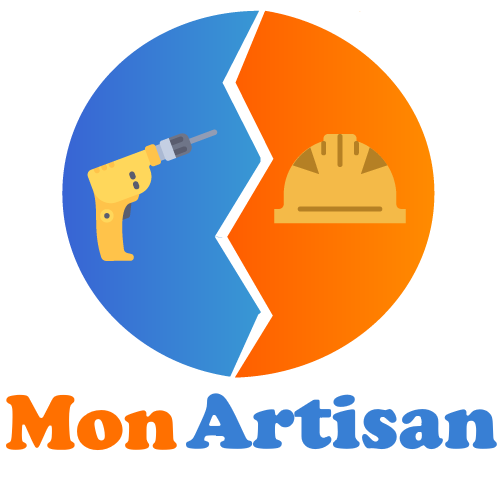 Entreprise Mon Artisan8 rue du Faubourg75000 ParisTél : 00.00.00.00.00E-mail : contact@monartisan.frSite web : quilefait.comConditions de règlement :Acompte de 20 % à la commande 2978,80 €Acompte de 30 % au début des travaux   4468,20 €Solde à la livraison, paiement comptant dès réceptionSi ce devis vous convient, merci de le retourner signé et complété de la mention « Bon pour accord et exécution du devis ».Désignation des travauxUnitéQtéCoût unitaireTotal HTConstruction d’une piscine en béton de 9m/5mArmature et béton radierM²6047,00€2820,00€Maçonnerie de 20cm d’épaisseurM²5678,00€4368,00€Pompage bétonU2500,00€1000,00€Arasement de structureML1632,00€632,00€Arasement de murML 3615,00€540,00€Enduit frisé finU65,0030,00€1950,00€Pièces à scellerU1170,00€170,00€Ragréage du radierU6011,00€660,00€Escalier avec marchesU11400,00€1400,00€